„A programot az 1956-os forradalom és szabadságharc 60. évfordulójára létrehozott Emlékbizottság támogatja”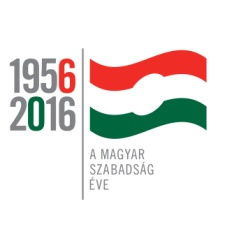 A Rábatamási Móra Ferenc Általános Iskola - az 1956-os forradalom 60.évfordulója emlékére - országos tehetségkereső és tehetséggondozó rajzpályázatot hirdet két kategóriában, az 5-6., és 7-8. évfolyamos általános iskolás diákoknak,„MAGYAR FORRADALMAK : 1848, 1956”címmel.Pályázhatnak : hazai vagy határon túl élő 5.-6. és 7.-8. évfolyamos általános iskolás diákok, saját készítésű alkotásokkal. Méret: A4.Az alkotás bal / jobb alsó sarkában jól olvasható legyen  (lehetőleg nyomtatottan és az alkotásra ragasztva):alkotó neve és osztálya, iskola neve, címe, felkészítő pedagógus neve  Az általános iskola pedagógusai döntik el, hogy melyik négy rajzot nevezik pályázatunkra. Kizárólag intézmények nevében lehet beküldeni a pályázati alkotásokat.Téma : 1848-1849-es forradalom és szabadságharc, 1956-os forradalmunk, hazaszeretet , magyarság Maximálisan beküldhető alkotás : 4 db /Általános iskola. Kizárólag jpg fájlformátumban várjuk, emailben (csatolmányként, nem Google Driveon) Érvénytelen a pályázat, ha  az alkotást nem jpg fájlformátumban kapjuk meg vagy háromnál több alkotást küldenek. Beküldési határidő: 2017.április 20. Végeredmény hirdetése, díjak postázása: 2017. április 30-igEmail: moraferencaltiskola@gmail.com Valamennyi beérkezett alkotást megjelentetünk a http://udv-neked-ifjusag.webnode.hu/fotogaleria/ pályázati weboldalon!DÍJAZÁS (a beérkezett alkotásokat szakmai zsűri értékeli. A döntés ellen fellebbezni nem lehet, jogi út kizárva. A díjakat postázzuk!)1.– 2. – 3. díj/ kategória: Oklevél +értékes könyvjutalomKülöndíj: Oklevél + könyvjutalomSzeretettel várjuk alkotásaitokat! http://udv-neked-ifjusag.webnode.hu Telefon: 96/ 282340 * Rátz Ottó Intézményvezetőhttp://moraferencaltalanosiskola.webnode.hu/ A változtatás jogát fenntartjuk!